Znak sprawy: DZP-271-84/21						Kraków, dnia 7 kwietnia 2021r.Informacja o wyborze najkorzystniejszej oferty w cz. 2 zamówieniaoraz unieważnieniu postępowania w cz. 1 zamówieniadotyczy: zamówienia publicznego realizowanego w trybie podstawowym bez przeprowadzenia negocjacji zgodnie z art. 275 pkt 1 nt.: „Sukcesywna dostawa testów, opakowań oraz materiałów eksploatacyjnych do sterylizacji”.Samodzielny Publiczny Zakład Opieki Zdrowotnej Uniwersytecka Klinika Stomatologiczna w Krakowie, ul. Montelupich 4, 31-155 Kraków, zwany w dalszej części Zamawiającym na podstawie art. 253 ust. 2 ustawy z dnia 11 września 2019 r. Prawo zamówień publicznych (t.j. Dz. U. z 2019 r., poz. 2019 z późn. zm.) zwanej dalej „ustawą”, informuje, że w postępowaniu o udzielenie zamówienia publicznego, prowadzonym w trybie podstawowym bez przeprowadzenia negocjacji pn. Sukcesywna dostawa testów, opakowań oraz materiałów eksploatacyjnych do sterylizacji”, wybrano jako najkorzystniejszą w części 2 zamówienia, ofertę nr 1 złożoną przez AMED Biuro Techniczno ­ Handlowe Andrzej Abramczyk, ul. Słowikowskiego 39, 05-090 Raszyn.Uzasadnienie wyboru: oferta ta, w danej części zamówienia, uzyskała najwyższą liczbę punktów, w przyjętych w swz kryteriach oceny ofert.Nazwy albo imię i nazwisko, siedzibę albo miejsce zamieszkania, jeżeli jest miejscem wykonywania działalności wykonawcy, którego ofertę wybrano, oraz nazwy albo imiona i nazwiska, siedziby albo miejsca zamieszkania, jeżeli są miejscami wykonywania działalności wykonawców, którzy złożyli oferty, a także punktację przyznaną ofertom w każdym kryterium oceny ofert i łączną punktację:Cz. 2Jednocześnie Zamawiający, na podstawie art. 260 ust. 2 ustawy, informuje o unieważnieniu postepowania w cz. 1 zamówienia, na podstawie art. 255 pkt 2) ustawy – wszystkie złożone oferty podlegały odrzuceniu. Zamawiający na podstawie art. 226 ust. 1 pkt 5) ustawy odrzucił w części 1 zamówienia jedyną ofertę złożoną w tej części zamówienia przez AMED Biuro Techniczno ­ Handlowe Andrzej Abramczyk, ul. Słowikowskiego 39, 05-090 Raszyn, gdyż jej treść jest niezgodna z warunkami zamówienia.Zamawiający w pkt 12.3 swz poinformował, iż Nieuzupełnienie wszystkich wymaganych pozycji tabeli w Formularzach cenowych (zał. nr 1a i 1b do swz) lub brak tego załącznika lub nie podpisanie załącznika będzie skutkowało odrzuceniem oferty Wykonawcy, z zastrzeżeniem art. 223 ustawy. Wykonawca nie podał nazwy producenta w poz. 21 w Tabeli dotyczącej części 1 pn. Mini torebki papierowo-foliowe do pakowania wierteł zgodnie z opisem zawartym w załączniku nr 4 do SWZ - Opis Przedmiotu Zamówienia (liczba porządkowa od 21). Tym samym nie spełnił wymagań Zamawiającego. Zamawiający nie  posiada wiedzy jakie Mini torebki Wykonawca zaoferował w swojej ofercie i czy są zgodne z jego wymaganiami. Zamawiający nie może wyjaśnić tej kwestii na podstawie art. 223 ust. 1, gdyż byłaby to niedozwolona zmiana treści oferty. 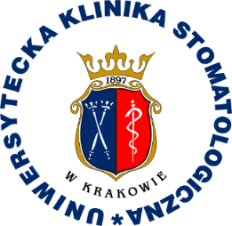 Uniwersytecka Klinika Stomatologicznaw Krakowie31-155 Kraków, ul. Montelupich 4tel. 012 424 54 24                  fax 012 424 54 90Numer ofertyFirmy, adresy wykonawcówCena brutto wykonania zamówieniaTermin dostawyPunktacja w kryterium: Cena brutto wykonania zamówienia Punktacja w kryterium: Termin dostawySuma punktów1AMED Biuro Techniczno ­ Handlowe Andrzej Abramczyk,
ul. Słowikowskiego 39,
05-090 Raszyn25 275,49 zł1-2 dni60,0040,00100,00